Spreker: Jakob JanssensOnderwerp: De beloften voor de gemeente (1)Uitgangstekst: Opb. 2:1-7 (Efeze)Extra teksten: Opb. 2:11 (Smyrna), Opb. 2:17 (Pergamum), Opb. 2:26 (Tyatira), Opb. 3: 5 (Sardes), Opb. 3:12 (Filadelfia), Opb. 3:20 (Laodicea), Jes. 14:12, Opb. 20:14.Datum: 22-8-2021Infotheek nr: 4323Samenvatting:Een broeder of zuster heeft iets gezegd over de beloften in het boek Openbaring.Er zijn er vele.Ik kies ervoor om de beloften in de 7 briefjes te bespreken.De brieven hebben een indeling:Schrijf aan de engel van de gemeente te Efeze.-       Voorstellen.-       Wat goed gaat.-       Wat niet goed gaat-       Advies.-       Negatief gevolg:-       Positief gevolg:        BeloftenSoms is de volgorde ietsje anders.De beloften gelden voor de gemeente.In het boek Openbaring wordt beschreven hoe die beloften in vervulling gaan.Presentatie: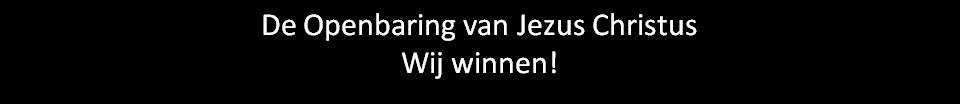 ------------------------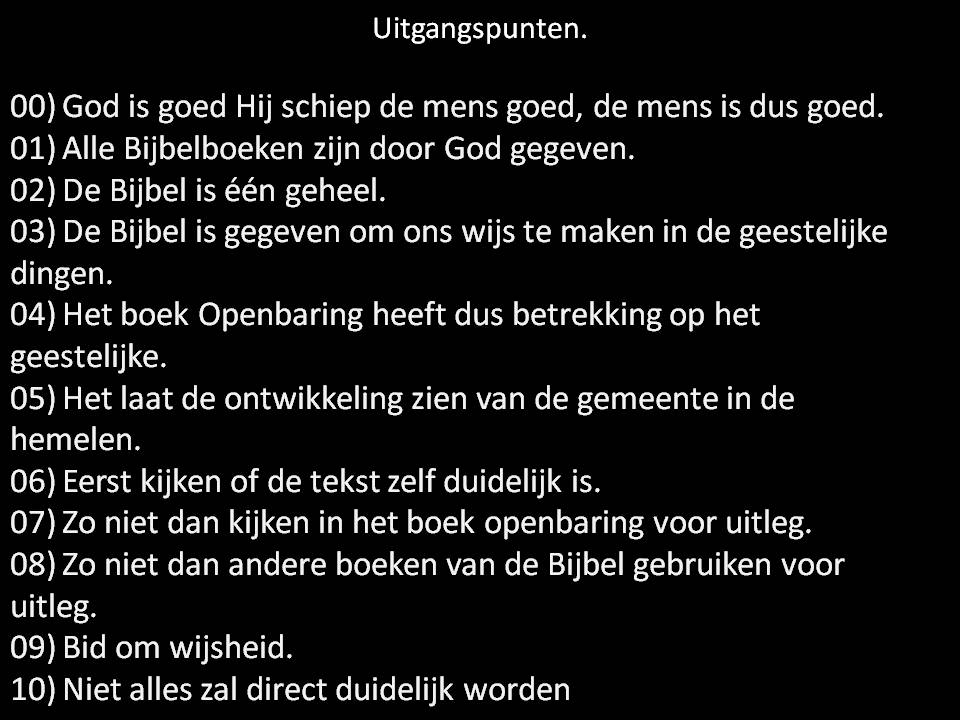 ----------------------------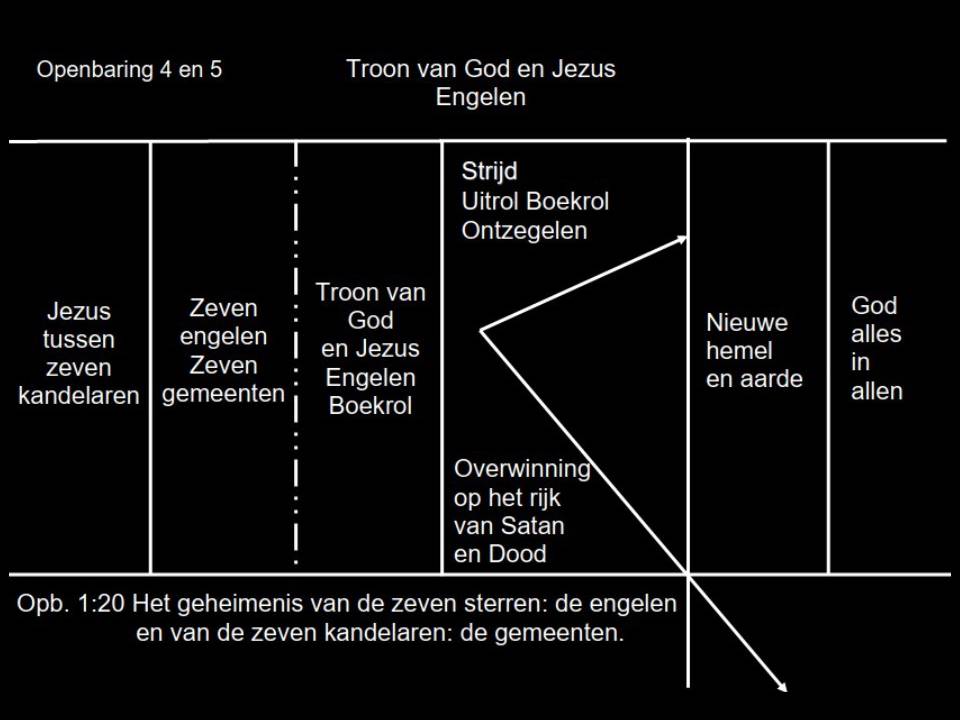 ------------------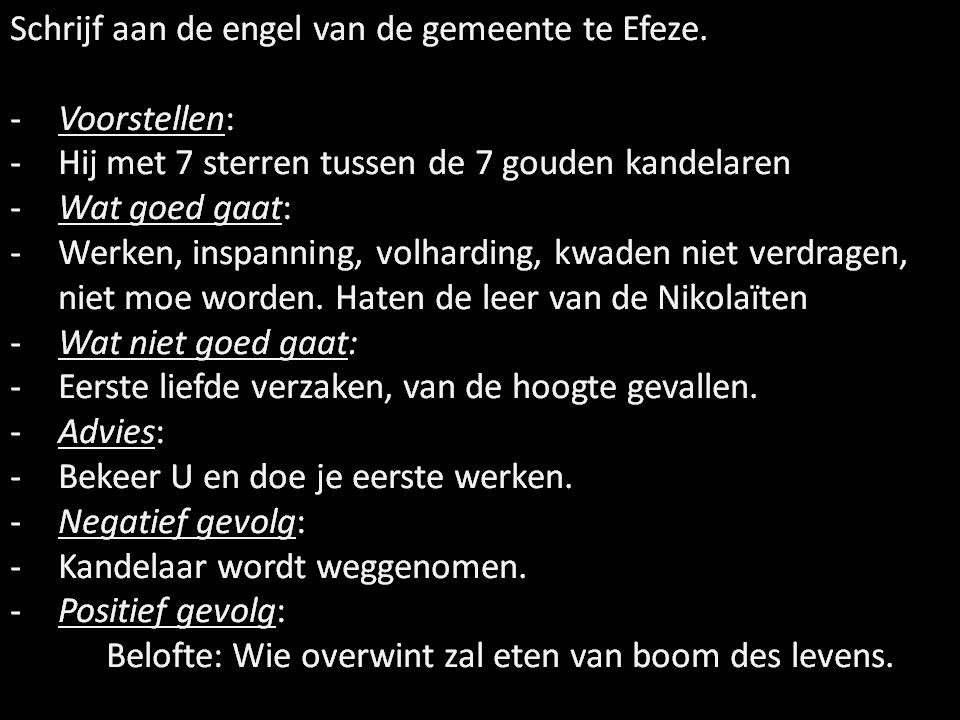 --------------------Video's bij/voor/na de prediking:God alleen | God and God alone (homemade)https://www.youtube.com/watch?v=mL8IvRFHH9Q